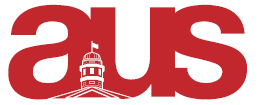 Motion to Ratify AUS Audited Documents Whereas, AUS finished the audit for the 2017-2018 year;Whereas, it is a part of the Memorandum of Agreement that AUS has McGill; Whereas, these documents must be ratified by AUS Council;Be it resolved that AUS Legislative Council Ratify the Audited Documents of 2017-2018.Moved by,Ana Paula Sanchez, Arts Representative to SSMU Mia Trana, Vice-President FinanceMaria Thomas, President 